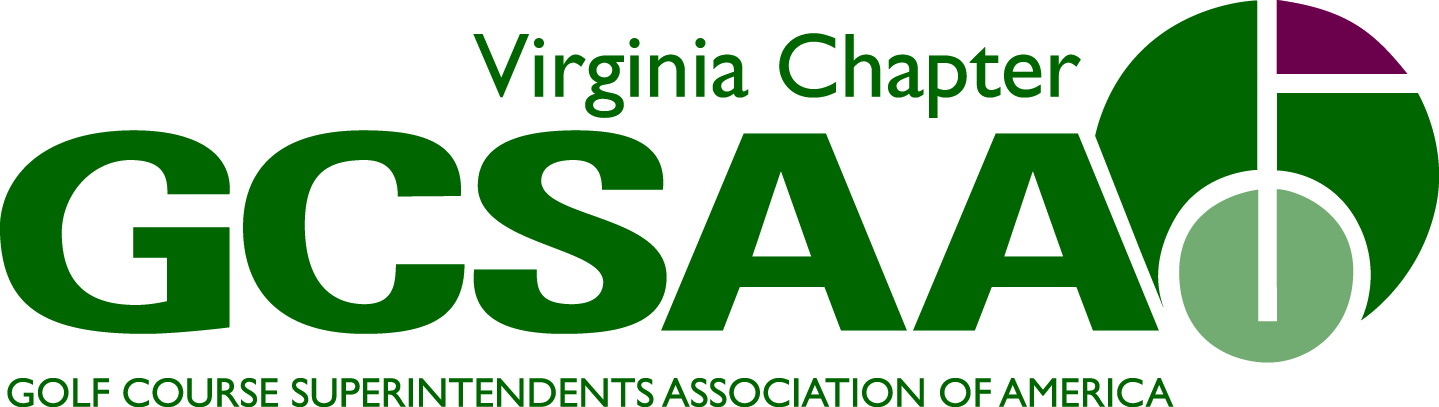 Subject:	VGCSA Board of Directors Meeting Date, Time, Place:	August 4, 201110:00 a.m.		VGCSA Office, Glen Allen, Va.Attendance:	Jeff Berg, David Norman, Matt Boyce, Jeff Holliday, CGCS, Mark Cote, Jeff Van Fleet, Dan Taylor, CGCS, Charlie Fultz, Scott Mauldin, CGCS, Bo Jumbercotta, Peter McDonough (phone)Call to order at 10:06 A.M. (Berg)Approval of previous  April 28th BOD Meeting minutesMotion Spurlock, 2nd PetrelliTreasures Report (Holliday)Discussed BMP fundsSet up NW Mutual accountHarmon Turf (Diamond Partner) not paidReimbursement checks for local Associations going outMotion to approve report Holliday, 2nd Van FleetBMP Update and Nutrient Management Plan (McDonough)Final reading a Hermitage CC July 25thGroup discussed content of materialDiscussed promotion of the Nutrient management Plan, DCR’s helpLooking for bullet points on what Superintendents would like to see with Nutrient Management PlanNutrient Credit Exchange Program for ,  BMP will have a template on credit valuesTime line a little behind goal is to finish by late fallHow to promote the BMP, not about Superintendents rather it’s the Clubs  Bill Signing, HB 31 Ceremonial Bill signingAugust 11 at 2 P.M., Brookmeade Sod FarmEncourage attendance, try to get allied associations to attendCheck on attire for bill signing2012 Annual Meeting ()Discussed Vendor sponsorshipTiming and location discussedDiscussed  CCDiscussed transportation from hotels to FCCDiscussed cost, $70 ppMotion to approve FCC as sight Spurlock, 2nd BoyceMotion to approve Tuesday night Boyce, 2nd External VP ReportsGWGCSA (Van Fleet)North/South, ODGCSA won this year, 9 hole eventDiscussed combining tournament, N/S & Tollie QuinnGoose Creek BMP, good attendanceJuly Maintenance Open, Mt. Vernon CC wonAugust 23rd social at Wings FactorySept. 20th Joint meeting with MAGCSATTA (Petrelli)May 31, Dr. Goatley spokeJune, Dick Cake 30 people in attendanceJuly Tides night 15 people in attendanceJuly 18th, Wee One, low attendanceSeptember meeting will be in Nags HeadNo more 9 hole socialsVTA ()June 14th Blue Hills, McDonough speaker, free lunchJuly meeting was at Primland, great turnoutSeptember meeting will about the BMP, joint with SVTAODGCSA (Taylor)Tollie Quinn winner was Jeff WhitmireSponsored a team in the Ag. Business TournamentSponsored a team in the Chesterfield First tee event Annual Meeting will be held at , par 3 contestSVTA (Distefano)Working on 2012 meeting schedule, will theme themLoudoun GCC fundraiser was excellentVendor ( Fultz)Absent, no infoCommittee Reports (Berg) Assistants ForumRoundtable discussion, Vaughn, Nasser, Cote and HappRhett Evans keynote speakerDominion Valley CCOpen to MAGCSAEducation (Petrelli)Need to check on golf track panel discussionGood participation in webinarLooking at two webinars for next yearFirst TeeODGCSA sponsored a team in fundraiserDiscussed equipment contributionsBoyce reported PACC hold a fundraiser for First Tee GCSAA (Spurlock)2012 conference updateSpurlock on Nominating CommitteeLooking for field staff representative for northGolf CommitteeVirlina Cup participants, where to host in 2012Wee One, discuss helping out Phil BaileyTollie QuinnCMAA event at Hermitage CC, VGCSA team wonJoe Saylor at Creighton FarmsNominating (Petrelli)Will nominate new Secretary/TreasureOthers move upDiscuss at November meeting, need Vendor and Assistant as well Publications (Holliday)Announce Annual Meeting in next newsletterSurvey (Van Fleet)Due this year, hope to get it out earlierVoting Delegate (Berg)Berg designated to represent State at Chapter Delegates meetingPresent BMPWeb Site (Berg)Facebook, Berg to manageNeed to terminate Brent Compton’s site12:45-	Boyce took over meeting in Bergs absencePartner Program Update-Status ()Barely making budgetLooked at listHarmon TurfDiscussed sponsor level (changing $)EconomyRounds4Research ()Up this yearContinue in 2012Berg commented on announcement in newsletterLocal Association DiscussionVan Fleet, GCSAA needs to work harder on dual affiliationDiscussed Wee One ideas discussed pre-payment for association meetings (Pay Pal)Promote more joint events, larger attendanceOld Business  New BusinessNext meeting Nov. 10, 2011  Meeting adjourned at 1:39, Motion by Boyce, 2nd SpurlockRespectfully submitted,Jeff Holliday, CGCSSect./Treasurer